ОБАВЕШТЕЊЕ
о обустави поступка јавне набавке мале вредностиВрста поступка јавне набавке: поступак јавне набавке мале вредности.Врста предмета: услуге.Опис предмета набавке:  Израда главних машинских пројекта санације вреловодних котлова на топлани Содара  (ознака из општег речника набавки: 71320000 - Услуге техничког пројектовања), ЈНМВ бр. 67/14.Процењена вредност јавне набавке: 250.000,00 дин. без ПДВ-а.Број примљених понуда и подаци о понуђачима: 2 понудеРазлог за обуставу поступка: Комисија је, после стручне оцене понуда, констатовала  да  су приспеле понуде неприхватљиве јер превазилазе процењену вредност јавне набавке. С обзиром да се нису стекли услови за доделу уговора,  директор  је донео  Одлуку о обустави поступка.Када ће поступак бити поново спроведен: до краја јуна 2014Лице за контакт: Драгица Радуловић, 064/850 70 12 ; dragica.radulovic@grejanje-pancevo.co.rs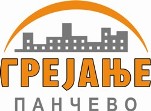 Јавно Комунално Предузеће„ГРЕЈАЊЕ“Цара Душана 7ПанчевоТел: +381 13 319 241, фаx: +381 13 351 270 grejanje@panet.co.rswww.grejanje-pancevo.co.rsДатум: 02.06.2014. год.РедбројБр. под којим је пон.завед.ДатумпријемаНазив  понуђачаУкупно у дин.(без ПДВ - а)1.10/95630/1426.05.2014.11.00 часова“МИК ПРОЈЕКТ“ д.о.о.11000 Београд Београдска 461.960.500,002.10/97425-05/201428.05.2014.11.50 часова“Центар за развој инфраструктуре“ д.о.о.11000 Београд, Стевана Новаковића 32290.000,00